УПРАВЛЕНИЕ ФЕДЕРАЛЬНОЙ НАЛОГОВОЙ СЛУЖБЫ ПО АРХАНГЕЛЬСКОЙ ОБЛАСТИ И НЕНЕЦКОМУ АВТОНОМНОМУ ОКРУГУ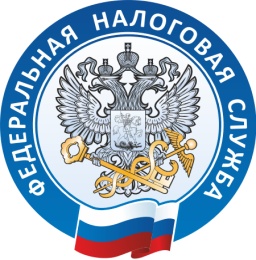 ПАМЯТКА УЧАСТНИКАМ ЯРМАРКИ ПО ПРИМЕНЕНИЮ КОНТРОЛЬНО-КАССОВОЙ ТЕХНИКИПри осуществлении торговли на рынках и ярмарках организации и индивидуальные предприниматели вправе не применять ККТ при:торговле продовольственными товарами с открытых прилавков и в торговых местах, не являющихся магазинами, павильонами, киосками, палатками, автолавками, автомагазинами, автофургонами, помещениями контейнерного типа и другими аналогично обустроенными и обеспечивающими показ и сохранность товара торговыми местами;торговле непродовольственными товарами с открытых прилавков вне крытых рыночных помещений (в том числе защищенных от атмосферных осадков шатрами и зонтами для уличной торговли), кроме торговли коврами и ковровыми изделиями, одеждой, кожей и изделиями из кожи, мебелью и др., согласно Перечню, утвержденному распоряжением Правительства РФ от 14.04.2017 № 698-р); разносной торговле продовольственными и  непродовольственными  товарами (за исключением технически сложных товаров и продовольственных товаров, требующих определенных условий хранения и продажи, товаров, подлежащих обязательной маркировке средствами идентификации) с рук, из ручных тележек, корзин и иных специальных приспособлений для демонстрации, удобства переноски и продажи товаров;торговле в розлив безалкогольными напитками, молоком и питьевой водой;торговле из автоцистерн квасом, молоком, растительным маслом, живой рыбой, керосином, сезонная торговля вразвал овощами, в том числе картофелем, фруктами и бахчевыми культурами;ремонте и окраске обуви;изготовлении и ремонте металлической галантереи и ключей;реализации изготовителем изделий народных художественных промыслов.Также ККТ не применяется индивидуальными предпринимателями,  применяющими специальный налоговый режим "Налог на профессиональный доход" в отношении доходов, облагаемых налогом на профессиональный доход.В остальных случаях на ярмарке и рынке вести торговлю без ККТ нельзя.Обращается внимание, что название товара  или услуги в кассовом чеке должно быть конкретным, понятным, позволяющим идентифицировать  товар или услугу. Например, нельзя просто указать «Хлеб», необходимо привести более подробное наименование – «Хлеб Дарницкий». Также допустимо использовать артикулы: например, «Рубашка мужская белая, артикул 123456».